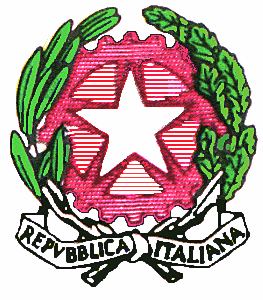  	    Liceo Scientifico Statale “Elio Vittorini”      20146 Milano         Via Mario Donati, 5/7 - Tel.  02.47.44.48 – 02.42.33.297 - fax 02.48.95.43.15 - cod. fisc. 80129130151Sito internet:www.eliovittorini.gov.it e-mail: segreteria@vittorininet.itGentili delegati sindacali sottoscrittori dell’intesa contrattazione di istituto, si comunica ufficialmente che sono pervenute le seguenti candidature entro i termini prescritti: -          Incarico di tutor: proff. Cucciarrè, Dambra, Scalco, Ventura, Licata;-          Incarico di orientatore: proff. Cammarata, Licata. Successivamente e precisamente in data odierna è pervenuta la rinuncia alla candidatura per entrambi i ruoli da parte del prof. Licata. Pertanto la scrivente ha inoltrato le seguenti candidature per gli incarichi sopra menzionati:-          Incarico di tutor: proff. Cucciarrè, Dambra, Scalco, Ventura;-          Incarico di orientatore: proff. Cammarata. Si allegano gli atti a riprova di quanto comunicato. La dirigente scolastica dott.ssa Albalisa Azzariti